МЕЖДУНАРОДНЫЙ СОЮЗ СТРЕЛЬБЫ ИЗ АРБАЛЕТАмм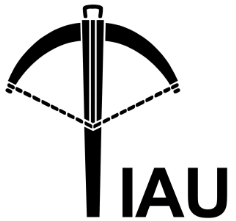 ДИВИЗИОН ФИЛДПРАВИЛА СОРЕВНОВАНИЙ IAU Соревнование на выбывание 50М2019 г. Только для Кубка мира в Велико-Трговишче и ОтроковицеСт. 360	  	    IAU Соревнование на выбывание 50 M 360.1 Соревнование на выбывание 50М IAU – отдельное соревнование, которое может проводиться только на второй день соревнований Кубка мира IAU 2019. Только 16 (шестнадцать) стрелков, показавшие лучший результат по итогам соревнований первого дня IR 900, могут быть заявлены на участие в IAU Выбывание 50 М в соответствующих категориях.360.1.1 Квалификация: по итогам соревнований IR 900, 16 (шестнадцать) победителей в индивидуальном зачете среди Мужчин, Женщин, Юниоров, Кадетов, Сеньоров (мужчин и женщин) и ассистируемых участников соревнований (занявших места 1-16 в соответствующих категориях) могут быть заявлены на участие в соревновании на выбывание 50 М.              Равенство очков: если по итогам выполнения зачетных выстрелов  IR 900 сохраняется равенство очков (среди 2 (двух) и более участников соревнований после применения стандартных процедур исключения/нарушения равенства очков), при распределении мест учитывается количество «10», «9», «8» и т д. Если равенство очков все же сохраняется, места распределяются жеребьевкой.360.1.2 За исключением иных, предусмотренных данными специальными техническими Правилами случаев, действующие Правила стрельбы из арбалета IAU являются полностью действительными. Повторная проверка всего инвентаря (ст. 334) и всего резервного оборудования.360.1.3 Если в категории соревнований принимает участие менее 6 (шести) участников, процедура выбывания не проводится.360.2 Соревнование на выбывание 50 м проводится по результатам выстрелов 5 (пяти) серий 3 (тремя) стрелами с расстояния 50 метров по мишени 60 см (ст. 314.2) для каждой из категорий. Лимит времени -  3 (три) минуты для выстрелов 3 (тремя) стрелами. В начале соревнования на выбывание 50 М проводится пристрелка: 2 (две) серии, 3 (три) стрелы по 5 (пять) минут на серию. Данные выстрелы не должны засчитываться. 360.2.1 В соревновании на выбывания 50 м принимают участие 16 стрелков, выполняющих 3 (три) выстрела стрелами в течение 3 (трех) минут, стоя на линии стрельбы одновременно, в соответствии с правилами соревнования на выбывание (ст. 361.10).360.2.2 Процедура выбывания (16-1): участники стреляют в следующей очередности:1 - 16, 2 - 15, 3 - 14, 4 - 13 и т. д. (см. изображение ст. 360.10). Стреляют по 2 (два) участника в течение 3 (трех) минут по 3 (три) выстрела, победитель получает 2 (два) очка. В случае равенства результатов, оба участника получают по 1 (одному) очку. Стрелок, набравший 5 очков, проходит в 1/4 финала из 8 (восьми) участников, а затем переходит в полуфинал среди 4х стрелков, показавших лучший результат. В случае равенства очков, участник соревнований, показавший наилучший результат в квалификации – победитель. Победители полуфинала переходят в финал соревнования и сражаются за 1 место, проигравшие – участвуют в соревновании за 3 место.360.2.3 Победителю соревнований присваивается титул «Победитель 24 Кубка Хорватии» или «Кубка Богемии» в категории Мужчины/Женщины/Юниоры/Кадеты/Сеньоры (мужчины и женщины)/ Ассистируемые участники соревнований дивизиона Филд.360.3 Расположение щитов: щиты должны располагаться в соответствии с рейтингом участников соревнований по итогам квалификационной серии IR 900.                Участники соревнований занимают линию стрельбы в следующем порядке: 16 мужчин, 16 женщин, 16 юниоров, 16 кадетов, 16 сеньоров мужчин, 16 сеньоров женщин.360.3.1 Участникам соревнований, показавшим наилучший результат по итогам квалификационной серии в каждой из категорий (Мужчины/Женщины/Юниоры/Кадеты/Сеньоры (мужчины и женщины) и Ассистируемые участники соревнований) присваивается щит №1. Остальные щиты распределяются в соответствии с рейтингом участников соревнований по итогам квалификации: 1-16, 2-15, 3-14, 4-13 и т. д. (см. ст. 361.10).360.3.2	Участники соревнований должны присутствовать на своих стрелковых позициях за 10 минут до начала финальных соревнований.360.4 Стартовый номер (на спину): каждый участник соревнований должен носить стартовый номер на спине с указанием номера мишени (с 1 по 16), фамилии, имени, категории, аббревиатурой страны, которую он представляет.360.5 Пристрелка: В начале соревнования на выбывание 50 М производятся 2 (две) серии из 3 (трех) выстрелов, данные выстрелы не засчитываются. Лимит времени – 5 (пять) минут. Участники соревнования сами вытаскивают свои стрелы из щитов. 360.6 Судьи: помимо руководителя стрельбы должны присутствовать 3 (трое) судей, которые следят за процедурой выбывания участников соревнований и отвечают за присуждение очков за выстрелы.360.8 Организационный комитет должен предоставить судей дивизиона Филд, ведущего, специалист электронной обработки данных, телеоператоры, светотехники.360.9 Инвентарь: следующее дополнительное оборудование необходимо для проведения финала:                  электронное табло для демонстрации результатов соревнований – экран должен быть достаточно большим и его должно быть хорошо видно зрителям и представителям СМИ, а также должно присутствовать световое шоу, рекламные доски, флаги участников соревнований.360.9.1 Во время проведения соревнования на выбывание 50М должна использоваться музыка.На этапах соревнования на выбывание 50 М 1/8 финала – полуфинал участники из всех категорий стреляют одновременно и сами вытаскивают стрелы из щитов. Во время проведения соревнований за 3 место и финала данную процедуру осуществляют подносчики стрел. В финале участники соревнований производят выстрелы в следующем порядке: Ассистируемые стрелки (при наличии), Сеньоры Мужчины и Сеньоры Женщины – одновременно, Кадеты и Юниоры – одновременно, Женщины, Мужчины.361. Контроль времени и команды во время проведения соревнования на выбывание:Ведущий представляет стрелков в полуфинале, соревновании за 3 место и финале за 5 минут до начала времени подготовки. 361.1 Руководитель стрельбы организует и контролирует проведение соревнования на выбывание, применяя следующие команды: 361.2 «Две минуты подготовки»Начинается обратный отсчет времени. Участники соревнований могут занимать свои позиции на линии стрельбы. Разрешено холостое прицеливание в соответствии со ст. 320.4. Загорается красный свет светофора. Объявляются правила этой части соревнований и другая дополнительная информация. 361.3 По истечении 2 минут: «Стоп, двухминутное время подготовки окончено»361.3.1 «Первый зачетный выстрел. 3 выстрела в течение 5 минут. Правило действует только для 1/16 финала, 1/8, ¼, ½ финала, соревнований за 3 и 1 место.             По окончании 2 минут: «Прекратить стрельбу, забрать стрелы!» 361.3.1 По окончании 2 серии:361.3.2 «Одна минута до выстрелов на выбывание». Спустя 1 минуту: «Первая, вторая, пятая … серия на выбывание: 3 выстрела в течение 3 минут.По истечении 3 минут: «Закончить стрельбу, оценить достоинство пробоин».Участники соревнований заканчивают стрельбу и вместе с судьями идут к линии мишеней и подчитывают результат. Участник, показавший наилучший результат получает 2 очка, участник с наименьшим результатом – 0 очков. Результаты отображаются на табло результатов механически или автоматически под мишенью (2:0). Стрелок, первым набравший 5 очков, переходит на следующий этап соревнования.Ведущий время от времени показывает актуальные результаты, берет интервью у важных лиц, победителей и проигравших.  361.3.3 После утверждения достоинства пробоин и отображения результатов на табло и в карточках записи результатов, предоставленном организаторами соревнований, судья должен разрешить участникам соревнований вытащить свои болты из мишеней и забрать их.361.3.4 В соревнованиях за 3 и 1 место судья должен объявить результаты достоинства пробоин участников ведущему, который, в свою очередь, объявит результаты в том порядке, в котором расположены щиты на линии мишеней: «1 мишень - 10 центр, 2 мишень -10, 3 мишень – 9 и т д. по всем мишеням (ст. 360.15).361.3.4.1 Вытаскиватели стрел в соревновании за 3 и 1 место в финале: в помощь судьям должны присутствовать вытаскиватели стрел, назначенные финалистами соревнований, которые будут вытаскивать их стрелы из мишеней (по одному на каждого участника финала).361.3.4.2 Подносчики стрел: Организационный комитет должен предоставить по 1 (одному) подносчику стрел на каждую категорию для того, чтобы гарантировать возврат стрел спортсменам после каждой серии. Ответственность за наблюдением за подносчиками стрел, работающих под руководством судьи- руководителя стрельбы, возложена на международных судей. 361.5 В случае неисправности оборудования во время выполнения серии выстрелов в финале, участнику соревнований предоставляется 1 минута дополнительного времени для того, чтобы заменить неисправный арбалет или его компоненты на запасные. Данный арбалет должен пройти проверку технического контроля.361.7 Протест: в случае возникновения разногласий в финале соревнований относительно того, попала ли стрела в габаритную линию между зонами или нет, решение принимается большинством голосов 3 судей, является окончательным и не подлежит дальнейшим апелляциям. 361.8 Церемония награждения: церемония награждения победителей должна проводиться по окончании каждого финала соревнований перед зрительской трибуной. 361.9.1 Программа проведения соревнований Кубка мира1 день (пятница): Приезд команд, тренировка 15:00-18:00Технический контроль (проверка инвентаря) 15:00-18:002 день (суббота): открытие соревнований 09:00 – 09:30Квалификационная серия (IR 900) 09:30-16:00Цветочная церемония  16:30-17:00 банкет для участников соревнований 19:003 день (воскресенье) соревнование на выбывание участников соревнований (1/8 – ½ финала) 09:00-11:00Матч за 3 место - 12:00 - 14:00Финал за 1 место 14:00- 16:00Церемония награждения команд, участников личного первенства 16:30